COMENIUS PROJECTINTERNATIONAL SCHOOL LIBRARY MONTHhttp://www.iasl-online.org/events/islm/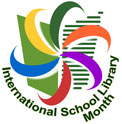 OCTOBER 2013ENGLISH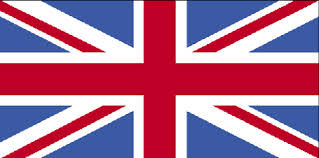 PORTUGUESE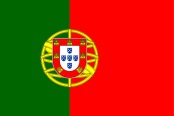 TURKISH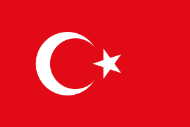 FRENCH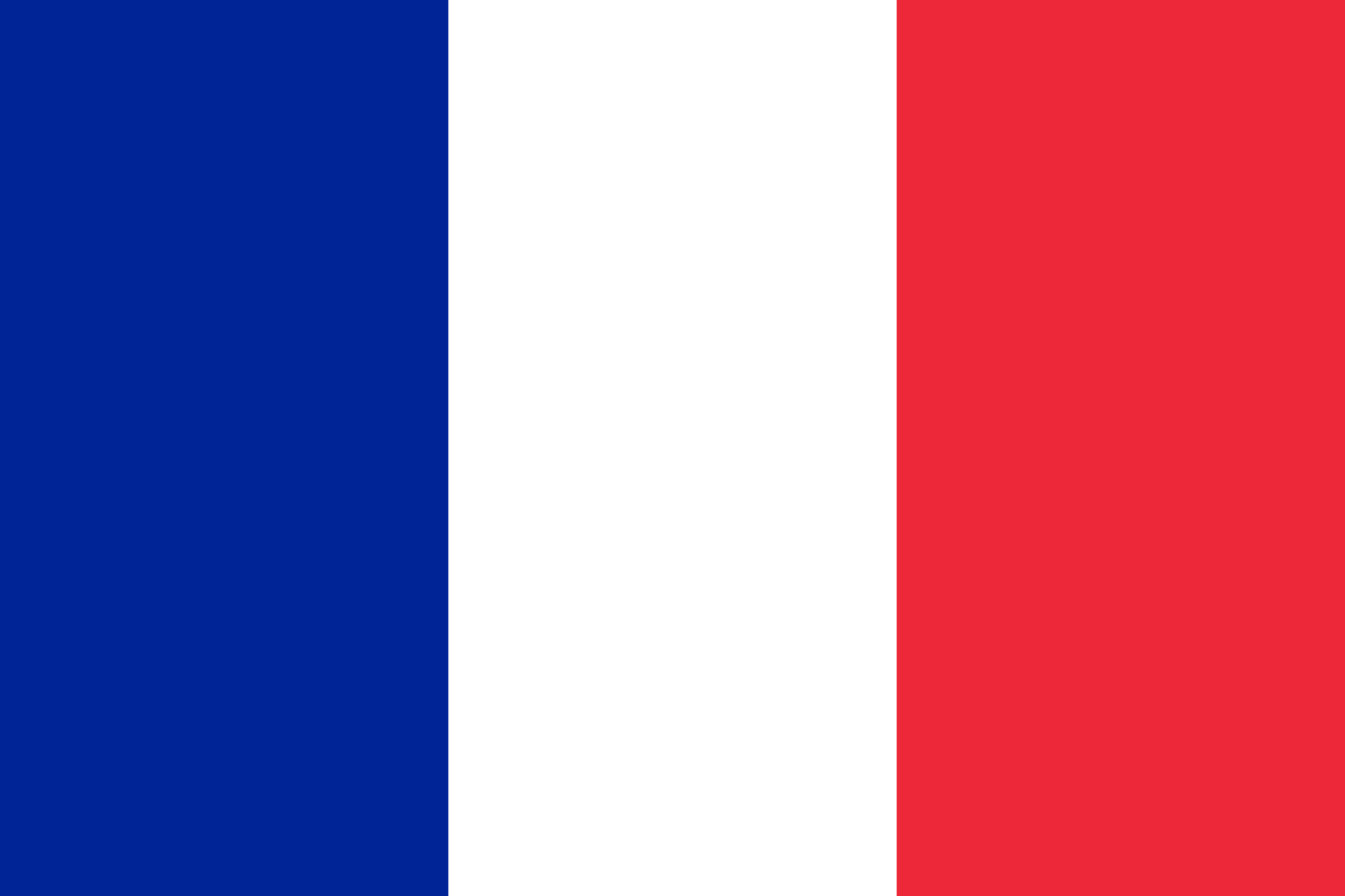 ITALIAN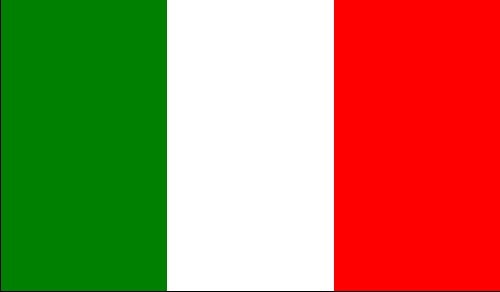 ROMANIAN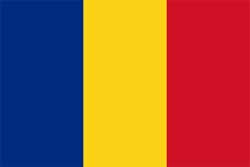 POLISH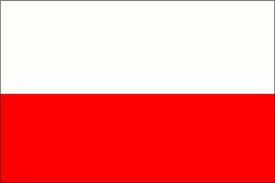 BULGARIAN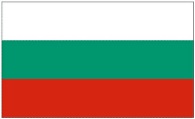 School libraries- Doorways to life(2013-2014)Biblioteca Escolar - Uma porta aberta para a vida.Okulkütüphaneleri- HayataaçılanpencereLesbibliothèquesscolaires: une porte ouvertesur la vieBiblioteca Scolastica: la porta per la vita.Bibliotecileșcolare-PorțideschisecătreviațăSzkolnebiblioteki - drzwi do życia.Училищнитебиблиотеки- входнитевратикъмживотаBooksLivrosKitaplarDeslivres  I libriCărțiKsiążkiКнигиReadingLerOkuma La lectureLa letturaLecturăCzytanieЧетенеWritingEscreverYazmaL’écritureLa  scritturaScrierePisanieПисанеCultureCulturaKültürLa culture La culturaCulturăKulturaКултураLearningAprendizagemÖğrenmeL’apprentissageL’ apprendimentoÎnvățareA key for the past, present and future (2012-2013) Uma chave para o passado, presente e futuroGeçmişin,bugününvegeleceğinanahtarı Uneclé pour le passé, le présent et le futur La chiave per il presente, il passato e il futuro.O cheie a trecutului, prezentuluiși a viitoruluiKlucz do przeszłości, teraźniejszości i przyszłościКлючкъмминалото, настоящето и бъдещето